      КАРАР                                                                             ПОСТАНОВЛЕНИЕ     26  август  2013 й.                                № 46                       26  августа .          В соответствии с федеральными законами от 12 февраля . № 28-ФЗ «О гражданской обороне», от 6 октября . № 131-ФЗ «Об общих принципах организации местного самоуправления в Российской Федерации», постановлением Правительства Российской Федерации от 27 апреля . № 379 «О накоплении, хранении и использовании в целях гражданской обороны запасов материально-технических, продовольственных, медицинских и иных средств», приказами МЧС России от 21.12.2005 № 993 «Об утверждении Положения об организации обеспечения населения средствами индивидуальной защиты» и от 23.12.2005 № 999 «Об утверждении Порядка создания нештатных аварийно спасательных формирований», на основании Федерального закона от 06 октября 2003 года № 131-ФЗ «Об общих принципах организации местного самоуправления в Российской Федерации», Устава  сельского поселения Метевбашевский сельсовет муниципального района Белебеевский район Республики башкортостан  ПОСТАНОВЛЯЮ:          1. Утвердить Порядок создания и содержания в целях гражданской обороны запасов материально-технических, продовольственных, медицинских и иных средств (приложение № 1).	2. Утвердить Примерную номенклатуру и объемы запасов материально-технических, продовольственных, медицинских и иных средств сельского поселения, создаваемых в целях гражданской обороны (приложение № 2).	3. Рекомендовать руководителям организаций, расположенных на территории сельского поселения, независимо от их организационно-правовой формы, организовать работу по созданию, накоплению и хранению запасов в целях обеспечения защиты персонала и выполнения мероприятий гражданской обороны, в соответствии с действующим законодательством.          4. Постановление подлежит официальному обнародованию и размещению на официальном сайте муниципального района Белебеевский район Республики Башкортостан по адресу: http: //www.belebey – mr.ru и в информационных стендах, расположенных на территории сельского поселения Метевбашевский сельсовет.          5. Постановление вступает в силу со дня его официального обнародования.Глава сельского поселения                                                            М.М.ЗайруллинПриложение № 1к постановлению Главы СПМетевбашевский сельсоветОт26.08.. . № 46ПОРЯДОК
создания и содержания в целях гражданской обороны запасов материально-технических, продовольственных, медицинских и иных средств	1. Настоящий Порядок, разработан в соответствии с Федеральным законом «О гражданской обороне», постановлениями Правительства Российской Федерации «О накоплении, хранении и использовании в целях гражданской обороны запасов материально-технических, продовольственных, медицинских и иных средств», «О порядке создания и использования резервов материальных ресурсов для ликвидации чрезвычайных ситуаций природного и техногенного характера» и определяет порядок накопления, хранения и использования в целях гражданской обороны запасов материально-технических, продовольственных, медицинских и иных средств (далее - Запасы).	2. Запасы создаются заблаговременно в мирное время и хранятся в условиях, отвечающих установленным требованиям по обеспечению их сохранности.	3. Запасы предназначены для первоочередного обеспечения населения в военное время, а также для оснащения территориальных нештатных аварийно-спасательных формирований (далее - НАСФ) при проведении аварийно-спасательных и других неотложных работ (далее - АСДНР) в случае возникновения опасности при ведении военных действий или вследствие этих действий, а также при возникновении чрезвычайных ситуаций природного и техногенного характера.	4. Система Запасов в целях гражданской обороны на территории  сельского поселения Метевбашевский сельсовет  включает в себя:Запасы администрации сельского поселения;Запасы предприятий, учреждений и организаций (объектовые запасы).	5. Номенклатура и объемы Запасов определяются создающими их органами с учетом методических рекомендаций, разрабатываемых МЧС России совместно с Министерством экономического развития и торговли Российской Федерации исходя из возможного характера военных действий на территории Российской Федерации, величины возможного ущерба объектам экономики и инфраструктуры, природных, экономических и иных особенностей территорий, условий размещения организаций, а также норм минимально необходимой достаточности Запасов в военное время. При определении номенклатуры и объемов Запасов должны учитываться имеющиеся материальные ресурсы, накопленные для ликвидации чрезвычайных ситуаций природного и техногенного характера.	6. Номенклатура и объемы Запасов утверждаются администрацией сельского поселения и создаются исходя из возможного характера опасностей, возникающих при ведении военных действий или вследствие этих действий, предполагаемого объема работ по ликвидации их последствий, природных, экономических и иных особенностей  сельского поселения Метевбашевский сельсовет, условий размещения организаций, а также норм минимально необходимой достаточности Запасов в военное время, максимально возможного использования имеющихся сил и средств.	7. Объем финансовых средств, необходимых для приобретения Запасов, определяется с учетом возможного изменения рыночных цен на материальные ресурсы, а также расходов, связанных с формированием, размещением, хранением и восполнением Запаса.	8. Функции по созданию, размещению, хранению и восполнению Запаса возлагаются:	по продовольствию, вещевому имуществу и предметам первой необходимости – на администрацию  сельского поселения Метевбашевский сельсовет;	9. Структурные подразделения администрации сельского поселения, на которые возложены функции по созданию Запаса:	а) наделенные статусом юридического лица:	разрабатывают предложения по номенклатуре и объемам материальных ресурсов в Запасе;	представляют на очередной год бюджетные заявки для закупки материальных ресурсов в Запас;	в установленном порядке осуществляют отбор поставщиков материальных ресурсов в Запас;	заключают в объеме выделенных ассигнований договоры (контракты) на поставку материальных ресурсов в Запас, а также на ответственное хранение и содержание Запаса;	организуют доставку материальных ресурсов Запаса в районы проведения АСДНР;	ведут учет и отчетность по операциям с материальными ресурсами Запаса; 	осуществляют контроль за поддержанием Запаса в постоянной готовности к использованию;	осуществляют контроль за наличием, качественным состоянием, соблюдением условий хранения и выполнением мероприятий по содержанию материальных ресурсов, находящихся на хранении в Запасе;	подготавливают предложения в проекты правовых актов по вопросам закладки, хранения, учета, обслуживания, освежения, замены и списания материальных ресурсов Запаса.	б) не наделенные статусом юридического лица:	разрабатывают предложения по номенклатуре и объемам материальных ресурсов в Запасе;	представляют в отдел по делам гражданской обороны, чрезвычайных ситуаций и мобилизационной работы администрации сельского поселения (далее отдел ГОЧС и МР) предложения в бюджетные заявки на очередной год для закупки материальных ресурсов в Запас;	представляют в отдел ГОЧС и МР проекты договоров (контрактов) на поставку материальных ресурсов в Запас, а также на ответственное хранение и содержание Запаса;	организуют доставку материальных ресурсов Запаса в районы проведения АСДНР;	осуществляют контроль за наличием, качественным состоянием, соблюдением условий хранения и выполнением мероприятий по содержанию материальных ресурсов, находящихся на хранении в Запасе;	подготавливают предложения в проекты правовых актов по вопросам закладки, хранения, учета, обслуживания, освежения, замены и списания материальных ресурсов Запаса.	10. Общее руководство по созданию, хранению, использованию Запаса возлагается на отдел ГОЧС и МР.	11. Вместо приобретения и хранения отдельных видов материальных ресурсов в Запас или части этих ресурсов допускается заключение договоров на экстренную их поставку (продажу) с организациями, имеющими эти ресурсы в постоянном наличии. Выбор поставщиков осуществляется в строгом соответствии с Федеральным законом от 21 июля . № 94-ФЗ «О размещении заказов на поставки товаров, выполнение работ, оказание услуг для государственных и муниципальных нужд».	12. Администрация сельского поселения Метевбашевский сельсовет , осуществляет контроль за количеством, качеством и условиями хранения материальных ресурсов и устанавливает в договорах на их экстренную поставку (продажу) ответственность поставщика (продавца) за своевременность выдачи, количество и качество поставляемых материальных ресурсов.	Возмещение затрат организациям, осуществляющим на договорной основе ответственное хранение Запаса, производится за счет средств местного бюджета.	13. Информация о накопленных Запасах представляется:	а) организациями - в администрацию сельского поселения;	б) администрацией  сельского поселения Метевбашевский сельсовет– в отдел ГО и ЧС  муниципального района Белебеевский район	14. Расходование материальных ресурсов из Запаса осуществляется по решению руководителя гражданской обороны - Главы  сельского поселения Метевбашевский сельсовет или лица, его замещающего, на основании представления специалиста по ГО и ЧС, и оформляется письменным распоряжением.	15. Запасы сельского поселения, созданные в целях гражданской обороны, могут использоваться для ликвидации последствий чрезвычайных ситуаций природного и техногенного характера по решению Главы сельского поселения.	16. Финансирование накопления, хранения и использования Запасов осуществляется в порядке, установленном действующим законодательством.Приложение № 2к постановлению Главы СПМетевбашевский сельсовет От26.08. . № 46Примерная номенклатура и объемы
запасов материально-технических, продовольственных, медицинских и иных средств сельского поселения, создаваемых в целях гражданской обороныПриложение № 4к постановлению Главы СП Метевбашевский сельсовет от 26.08.2013 года №46Планнакопления в целях гражданской обороны запасов продовольственных, медицинских и иных средствУправляющий  делами                                                                                                                         З.Р.ГумероваБАШҚОРТОСТАН РЕСПУБЛИКАҺЫБӘЛӘБӘЙ РАЙОНЫ МУНИЦИПАЛЬ РАЙОНЫНЫҢ  МӘТӘУБАШ  АУЫЛ СОВЕТЫАУЫЛ БИЛӘМӘҺЕ СОВЕТЫ452035, Мәтәүбаш  ауылы, Мәктәп урамы, 62 аТел. 2-61-45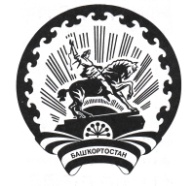 АДМИНИСТРАЦИЯ СЕЛЬСКОГО ПОСЕЛЕНИЯМЕТЕВБАШЕВСКИЙ СЕЛЬСОВЕТМУНИЦИПАЛЬНОГО РАЙОНА БЕЛЕБЕЕВСКИЙРАЙОН РЕСПУБЛИКИ БАШКОРТОСТАН452035, с. Метевбаш, ул. Школьная  62 аТел. 2-61-45О создании и содержании в целях гражданской обороны запасов материально-технических, продовольственных, медицинских и иных средств  сельского поселения Метевбашевский сельсовет муниципального района Белебеевский район Республики Башкортостан№ п/пНаименование материальных средствЕдиница измеренияНорма на 1 чел.Общее количество1. Продовольствие (из расчета снабжения на 3-е суток 100 чел. пострадавших)1. Продовольствие (из расчета снабжения на 3-е суток 100 чел. пострадавших)1. Продовольствие (из расчета снабжения на 3-е суток 100 чел. пострадавших)1. Продовольствие (из расчета снабжения на 3-е суток 100 чел. пострадавших)1. Продовольствие (из расчета снабжения на 3-е суток 100 чел. пострадавших)1Хлеб из смеси ржаной обдирной и пшеничной муки 1 сортаграмм/чел. в сутки250 .2Мука пшеничная 2 сортаграмм/чел. в сутки15.3Крупа разнаяграмм/чел. в сутки6018 кг.4Макаронные изделияграмм/чел. в сутки20.5Молоко и молокопродуктыграмм/чел. в сутки200.6Мясо и мясопродуктыграмм/чел. в сутки60.7Рыба и рыбопродуктыграмм/чел. в сутки25.8Жирыграмм/чел. в сутки30.9Сахарграмм/чел. в сутки40.10Картофельграмм/чел. в сутки300.11Овощиграмм/чел. в сутки120.12Сольграмм/чел. в сутки20.13Чайграмм/чел. в сутки1300 гр.2. Продовольствие (из расчета снабжения на 3-е суток 25 чел. спасателей, ведущих АСДНР)2. Продовольствие (из расчета снабжения на 3-е суток 25 чел. спасателей, ведущих АСДНР)2. Продовольствие (из расчета снабжения на 3-е суток 25 чел. спасателей, ведущих АСДНР)2. Продовольствие (из расчета снабжения на 3-е суток 25 чел. спасателей, ведущих АСДНР)2. Продовольствие (из расчета снабжения на 3-е суток 25 чел. спасателей, ведущих АСДНР)1Хлеб из смеси ржаной обдирной и пшеничной муки 1 сортаграмм/чел. в сутки600 .2Мука пшеничная 2 сортаграмм/чел. в сутки30.3Крупа разнаяграмм/чел. в сутки100.4Макаронные изделияграмм/чел. в сутки20.5Молоко и молокопродуктыграмм/чел. в сутки500.6Мясо и мясопродуктыграмм/чел. в сутки100.7Рыба и рыбопродуктыграмм/чел. в сутки60.8Жирыграмм/чел. в сутки50.9Сахарграмм/чел. в сутки70.10Картофельграмм/чел. в сутки500.11Овощиграмм/чел. в сутки180.12Сольграмм/чел. в сутки30.13Чайграмм/чел. в сутки2150 гр.3. Продовольствие (из расчета снабжения на 3-е суток 25 чел. участников ликвидации)3. Продовольствие (из расчета снабжения на 3-е суток 25 чел. участников ликвидации)3. Продовольствие (из расчета снабжения на 3-е суток 25 чел. участников ликвидации)3. Продовольствие (из расчета снабжения на 3-е суток 25 чел. участников ликвидации)3. Продовольствие (из расчета снабжения на 3-е суток 25 чел. участников ликвидации)1Хлеб из смеси ржаной обдирной и пшеничной муки 1 сортаграмм/чел. в сутки600 .2Мука пшеничная 2 сортаграмм/чел. в сутки30.3Крупа разнаяграмм/чел. в сутки100.4Макаронные изделияграмм/чел. в сутки20.5Молоко и молокопродуктыграмм/чел. в сутки500.6Мясо и мясопродуктыграмм/чел. в сутки100.7Рыба и рыбопродуктыграмм/чел. в сутки60.8Жирыграмм/чел. в сутки50.9Сахарграмм/чел. в сутки70.10Картофельграмм/чел. в сутки500.11Овощиграмм/чел. в сутки180.12Сольграмм/чел. в сутки30.13Чайграмм/чел. в сутки2150 гр.4. Иные средства4. Иные средства4. Иные средства4. Иные средства4. Иные средства1Светильник на батарейках (в комплекте)шт.42Пилы поперечныешт.33Фонари на батарейках (в комплекте)шт.44Миска глубокая металлическаяшт.305Ложка шт.306Кружка шт.307Ведро шт.68Чайник металлическийшт.39Мыло г/чел.мес200900 гр.10Моющее средствог/чел.мес.500.11Постельные принадлежностиКомп./чел.13012Матрацы шт. /чел.шт. /чел.1305. Медицинское имущество и медикаменты5. Медицинское имущество и медикаменты5. Медицинское имущество и медикаменты5. Медицинское имущество и медикаменты5. Медицинское имущество и медикаменты1Носилки санитарныешт.22Сумки санитарные с укладкойшт.23Аптечка индивидуальнаяАИ-2шт./чел.1304Перевязочные пакеты медицинские ППМшт./чел.130№п/пНаименованиематериальных средствЕдиницаизмеренияПотребностьИмеется вналичииНедостаетКоличество накопления по годамКоличество накопления по годамКоличество накопления по годамКоличество накопления по годамКоличество накопления по годам№п/пНаименованиематериальных средствЕдиницаизмеренияПотребностьИмеется вналичииНедостает2014201520162017201811 Поставка продовольственных товаровосуществляется в соответствии сдоговорами по заявке после введенияособого периода, поставщики товарапредупреждаются о наступлении особогопериода за 24 часа до момента поставкиИные средстваИные средстваИные средстваИные средстваИные средстваИные средстваИные средстваИные средстваИные средстваИные средстваИные средства1Светильник на батарейках (в комплекте)шт.42Пилы поперечныешт.333Фонари на батарейках (в комплекте)шт.444Миска глубокая металлическаяшт.30301010105Ложка шт.30301010106Кружка шт.30301010107Ведро шт.668Чайник металлическийшт.331119Мыло г/чел.мес900 гр.900 гр.10Моющее средствог/чел.мес...11Постельные принадлежностикомп./чел.3030101010Медицинское имущество и медикаментыМедицинское имущество и медикаментыМедицинское имущество и медикаментыМедицинское имущество и медикаментыМедицинское имущество и медикаментыМедицинское имущество и медикаментыМедицинское имущество и медикаментыМедицинское имущество и медикаментыМедицинское имущество и медикаментыМедицинское имущество и медикаментыМедицинское имущество и медикаменты1Носилки санитарныешт.22112Сумки санитарные с укладкойшт.22113Аптечка индивидуальнаяАИ-2шт./чел.30305101054Перевязочные пакеты медицинские ППМшт./чел.3030510105